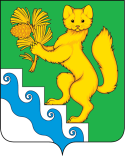 АДМИНИСТРАЦИЯ БОГУЧАНСКОГО  РАЙОНАПОСТАНОВЛЕНИЕ30.12.2021                                  с.Богучаны                                     № 1182-пО внесении изменений в муниципальную программу Богучанского района «Управление муниципальными финансами», утвержденную постановлением администрации  Богучанского района  от 01.11.2013 № 1394-п «Об утверждении муниципальной программы Богучанского района «Управление муниципальными  финансами»В соответствии со статьей 179 Бюджетного кодекса Российской Федерации, постановлением администрации Богучанского района от 17.07.13 № 849-п «Об утверждении Порядка принятия решений о разработке муниципальных программ Богучанского района, их формировании и реализации», статьями 7,8,47  Устава Богучанского района Красноярского края,  ПОСТАНОВЛЯЮ:1. Внести изменения в муниципальную программу «Управление муниципальными  финансами», утвержденную  постановлением    администрации    Богучанского   района     от 01.11.2013 № 1394-п (далее –Программа) следующего содержания:1.1 в разделе 1.Программы  «Паспорт муниципальной программы «Управление муниципальными финансами» строку «Ресурсное обеспечение муниципальной программы» изложить в следующей редакции:	1.2) приложение  № 2 к муниципальной Программе изложить в новой редакции согласно приложению №1 к настоящему постановлению.	1.3) приложение  № 3 к муниципальной Программе изложить в новой редакции согласно приложению № 2 к настоящему постановлению.1.4)  в приложении № 5 муниципальной программе «Управление муниципальными финансами» в разделе 1.«Паспорт подпрограммы» Подпрограммы «Создание условий для эффективного и ответственного управления муниципальными финансами, повышения устойчивости бюджетов  муниципальных образований Богучанского района» строку «Объемы и источники финансирования» изложить в следующей редакции:1.5) приложение № 2 к подпрограмме «Создание условий для эффективного и ответственного управления муниципальными финансами, повышения устойчивости бюджетов  муниципальных образований Богучанского района», изложить в новой редакции согласно приложению № 3 к настоящему постановлению.1.6) приложение № 2 к подпрограмме «Обеспечение реализации муниципальной программы», изложить в новой редакции согласно приложению № 4 к настоящему постановлению. 2. Контроль за исполнением настоящего постановления возложить на заместителя Главы  Богучанского района по социальным вопросам И.М.Брюханова.            3. Постановление вступает в силу  после опубликования в Официальном вестнике Богучанского района.Первый заместитель Главы Богучанского района                                                         В.М.ЛюбимРесурсное обеспечение муниципальной программыОбщий объем бюджетных ассигнований на реализацию муниципальной программы составляет 1 465 074 954,19 рублей, в том числе:50 945 591,93 рублей – средства федерального бюджета;459 868 513,97  рублей – средства краевого бюджета;950 892 231,29 рублей - средства районного бюджета;         3 368 617,00 рублей  - средства бюджета поселений;Объем финансирования по годам реализации муниципальной  программы:2014 год – 119 947 028,32  рублей, в том числе:4 273 900,00 рублей – средства федерального бюджета;26 885 848,00 рублей - средства краевого бюджета;88 787 280,32 рублей – средства районного бюджета;2015 год – 131 070 344,61 рублей, в том числе:4 971 820,00 рублей – средства федерального бюджета;31 431 287,00 рублей - средства краевого бюджета;94 667 237,61 рублей – средства районного бюджета;2016 год – 118 476 136,76 рублей, в том числе:4 321 800,00 рублей средства федерального бюджета;25 358 900,00 рублей - средства краевого бюджета;88 795 436,76 рублей – средства районного бюджета;2017 год – 125 854 911,55 рублей, в том числе:4 131 005,00 рублей средства федерального бюджета;34 088 060,00рублей - средства краевого бюджета;87 635 846,55 рублей – средства районного бюджета;2018 год – 122 974 582,42 рублей, в том числе:4 966 396,90 рублей средства федерального бюджета;46 410 067,00 рублей - средства краевого бюджета;71 598 118,52 рублей – средства районного бюджета.2019 год – 135 149 647,28 рублей, в том числе:5 944 770,03 рублей средства федерального бюджета;49 855 049,97 рублей - средства краевого бюджета;79 349 827,28 рублей – средства районного бюджета;2020 год – 159 960 160,05 рублей, в том числе:5 529 900,00 рублей - средства федерального бюджета;59 487 815,00 рублей - средства краевого бюджета;94 364 163,05 рублей – средства районного бюджета;578 282,00 рублей  - средства бюджета поселений;2021 год – 183 247 609,20 рублей, в том числе:5 498 800,00 - средства федерального бюджета;63 033 387,00 рублей - средства краевого бюджета;114 035 056,20 рублей – средства районного бюджета;680 366,00 рублей  - средства бюджета поселений;2022 год – 159 697 678,00 рублей, в том числе:5 538 700,00 - средства федерального бюджета;47 383 500,00 рублей - средства краевого бюджета;106 072 155,00 рублей – средства районного бюджета; 703 323,00 рублей  - средства бюджета поселений;2023 год – 107 232 678,00 рублей, в том числе:5 768 500,00 - средства федерального бюджета;37 967 300,00 рублей - средства краевого бюджета;62 793 555,00 рублей – средства районного бюджета.703 323,00 рублей  - средства бюджета поселений;  2024 год – 101 464 178,00 рублей, в том числе:37 967 300,00 рублей - средства краевого бюджета;62 793 555,00 рублей – средства районного бюджета.703 323,00 рублей  - средства бюджета поселений.                                                                                            Объемы и источники финансирования        Общий объем бюджетных ассигнований на реализацию подпрограммы составляет 470 416 886,00 рублей, в том числе:16 806 000,00 рублей – средства федерального бюджета;186 286 304,00 рублей – средства краевого бюджета;267 324 582,00 рублей – средства районного бюджета.        Объем финансирования по годам реализации муниципальной подпрограммы:2021 год – 162 612 986,00  рублей, в том числе: 5 498 800,00 рублей – средства федерального бюджета;62 968 204,00 рублей - средства краевого бюджета;94 145 982,00 рублей - средства районного бюджета;2022 год – 139 500 800,00 рублей, в том числе: 5 538 700,00 рублей – средства федерального бюджета;47 383  500,00 рублей - средства краевого бюджета;86 578 600,00 рублей - средства районного бюджета;2023 год –87 035 800,00 рублей, в том числе: 5 768 500,00 рублей – средства федерального бюджета;37 967 300,00 рублей - средства краевого бюджета;43 300 000,00 рублей - средства районного бюджета;2024 год – 81 267 300,00 рублей, в том числе: 37 967 300,00 рублей - средства краевого бюджета;43 300 000,00 рублей - средства районного бюджета.                                                            Приложение №1
 к постановлению администрации  Богучанского района 
 от «30 » декабря 2021    г № 1182-пПриложение № 2к муниципальной программе «Управление муниципальными финансами»Распределение планируемых расходов поотдельным мероприятиям программы и подпрограммам  муниципальной программы с указанием главных распорядителей средств бюджета, а также по годам реализации программы.Статус (муниципальная программа, подпрограмма)Наименование  программы, подпрограммыНаименование ГРБСГРБСГРБСГРБСГРБСРасходы по годам (рублей)Расходы по годам (рублей)Расходы по годам (рублей)Расходы по годам (рублей)Расходы по годам (рублей)Статус (муниципальная программа, подпрограмма)Наименование  программы, подпрограммыНаименование ГРБСГРБСГРБСГРБСГРБС2021 год2022 год2023 год2024 годИтого за 2021-2024 годыСтатус (муниципальная программа, подпрограмма)Наименование  программы, подпрограммыНаименование ГРБСГРБСГРБСГРБСГРБС2021 год2022 год2023 год2024 годИтого за 2021-2024 годыМуниципальная программа«Управление муниципальными финансами» всего расходные обязательства по программе, в том числе:ХХХ   183 247 609,20      159 697 678,00      107 232 678,00      101 464 178,00       551 642 143,20   Муниципальная программа«Управление муниципальными финансами» Муниципальное казенное учреждение "Муниципальная служба Заказчика"830ХХХ       1 407 445,20                           -                             -             1 407 445,20   Муниципальная программа«Управление муниципальными финансами» Финансовое управление администрации Богучанского района 890ХХХ   181 840 164,00      159 697 678,00      107 232 678,00      101 464 178,00       550 234 698,00   Подпрограмма 1"Создание условий для эффективного и ответственного управления муниципальными финансами, повышения устойчивости бюджетов  муниципальных образований Богучанского района»всего расходные обязательства по подпрограмме, в том числе:890ХХХ   162 612 986,00      139 500 800,00        87 035 800,00        81 267 300,00       470 416 886,00   Подпрограмма 1"Создание условий для эффективного и ответственного управления муниципальными финансами, повышения устойчивости бюджетов  муниципальных образований Богучанского района»Финансовое управление администрации Богучанского района890ХХХ   162 612 986,00      139 500 800,00        87 035 800,00        81 267 300,00       470 416 886,00   Подпрограмма 2«Обеспечение реализации муниципальной программы»всего расходные обязательства по подпрограмме, в том числе:ХХХ     20 634 623,20        20 196 878,00        20 196 878,00        20 196 878,00         81 225 257,20   Подпрограмма 2«Обеспечение реализации муниципальной программы»Муниципальное казенное учреждение "Муниципальная служба Заказчика"830ХХХ       1 407 445,20           1 407 445,20   Подпрограмма 2«Обеспечение реализации муниципальной программы»Финансовое управление администрации Богучанского района890ХХХ     19 227 178,00        20 196 878,00        20 196 878,00        20 196 878,00         79 817 812,00                                                               Приложение №2
 к постановлению администрации  Богучанского района 
 от «30» декабря   2021    г №  1182-пПриложение № 3к муниципальной  программе «Управление  муниципальными финансами» Ресурсное обеспечение и прогнозная оценка расходов на реализацию целей муниципальной программы Богучанского района  с учетом источников финансирования, в том числе по уровням бюджетной системыСтатусНаименование муниципальной программы, подпрограммы муниципальной программыИсточник            финансированияОценка расходов (рублей), годыОценка расходов (рублей), годыОценка расходов (рублей), годыОценка расходов (рублей), годыОценка расходов (рублей), годыСтатусНаименование муниципальной программы, подпрограммы муниципальной программыИсточник            финансирования 2021 год2022 год2023 год2024 годИтого за 2021-2024 годыМуниципальная  программа«Управление муниципальными финансами» Всего                             183 247 609,20             159 697 678,00             107 232 678,00             101 464 178,00                  551 642 143,20   Муниципальная  программа«Управление муниципальными финансами» в том числе:                                                 -     Муниципальная  программа«Управление муниципальными финансами» федеральный бюджет              5 498 800,00                 5 538 700,00                 5 768 500,00                                  -                      16 806 000,00   Муниципальная  программа«Управление муниципальными финансами» краевой бюджет                      63 033 387,00               47 383 500,00               37 967 300,00               37 967 300,00                  186 351 487,00   Муниципальная  программа«Управление муниципальными финансами» бюджет муниципального образования           114 035 056,20             106 072 155,00               62 793 555,00               62 793 555,00                  345 694 321,20   Муниципальная  программа«Управление муниципальными финансами» бюджет поселений                680 366,00                    703 323,00                    703 323,00                    703 323,00                      2 790 335,00   Подпрограмма 1«Создание условий для эффективного и ответственного управления муниципальными финансами, повышения устойчивости бюджетов  муниципальных образований Богучанского района»Всего                             162 612 986,00             139 500 800,00               87 035 800,00               81 267 300,00                  470 416 886,00   Подпрограмма 1«Создание условий для эффективного и ответственного управления муниципальными финансами, повышения устойчивости бюджетов  муниципальных образований Богучанского района»в том числе:                                                 -     Подпрограмма 1«Создание условий для эффективного и ответственного управления муниципальными финансами, повышения устойчивости бюджетов  муниципальных образований Богучанского района»федеральный бюджет              5 498 800,00                 5 538 700,00                 5 768 500,00                    16 806 000,00   Подпрограмма 1«Создание условий для эффективного и ответственного управления муниципальными финансами, повышения устойчивости бюджетов  муниципальных образований Богучанского района»краевой бюджет                      62 968 204,00               47 383 500,00               37 967 300,00               37 967 300,00                  186 286 304,00   Подпрограмма 1«Создание условий для эффективного и ответственного управления муниципальными финансами, повышения устойчивости бюджетов  муниципальных образований Богучанского района»бюджет муниципального  образования              94 145 982,00               86 578 600,00               43 300 000,00               43 300 000,00                  267 324 582,00   Подпрограмма 2«Обеспечение реализации муниципальной программы»Всего                               20 634 623,20               20 196 878,00               20 196 878,00               20 196 878,00                    81 225 257,20   Подпрограмма 2«Обеспечение реализации муниципальной программы»в том числе:                                                 -     Подпрограмма 2«Обеспечение реализации муниципальной программы»федеральный бюджет                                     -     Подпрограмма 2«Обеспечение реализации муниципальной программы»краевой бюджет                             65 183,00                           65 183,00   Подпрограмма 2«Обеспечение реализации муниципальной программы»бюджет муниципального  образования           19 889 074,20               19 493 555,00               19 493 555,00               19 493 555,00                    78 369 739,20   Подпрограмма 2«Обеспечение реализации муниципальной программы»бюджет поселений                680 366,00                    703 323,00                    703 323,00                    703 323,00                      2 790 335,00                                                               Приложение №3
 к постановлению администрации  Богучанского района 
 от «30» декабря  2021    г №  1182-пПриложение № 2 к подпрограмме «Создание условий для эффективного и ответственного
 управления муниципальными финансами, повышения устойчивости
 бюджетов муниципальных образований» Перечень мероприятий подпрограммы с указанием объема средств на их реализацию и ожидаемых результатовНаименование  программы, подпрограммыГРБС ГРБС Код бюджетной классификацииКод бюджетной классификацииКод бюджетной классификацииОжидаемый результат от реализации подпрограммного мероприятия(в натуральном выражении)Наименование  программы, подпрограммыГРБС ГРБС ГРБСРзПрЦСР2021 год2022 год2023 год2024 годИтого за 2021-2024 годыОжидаемый результат от реализации подпрограммного мероприятия(в натуральном выражении)Цель подпрограммы: обеспечение равных условий для устойчивого и эффективного исполнения расходных обязательств бюджетов муниципальных образований, обеспечение сбалансированности и повышение финансовой самостоятельности   местных бюджетов.Цель подпрограммы: обеспечение равных условий для устойчивого и эффективного исполнения расходных обязательств бюджетов муниципальных образований, обеспечение сбалансированности и повышение финансовой самостоятельности   местных бюджетов.Цель подпрограммы: обеспечение равных условий для устойчивого и эффективного исполнения расходных обязательств бюджетов муниципальных образований, обеспечение сбалансированности и повышение финансовой самостоятельности   местных бюджетов.Цель подпрограммы: обеспечение равных условий для устойчивого и эффективного исполнения расходных обязательств бюджетов муниципальных образований, обеспечение сбалансированности и повышение финансовой самостоятельности   местных бюджетов.Цель подпрограммы: обеспечение равных условий для устойчивого и эффективного исполнения расходных обязательств бюджетов муниципальных образований, обеспечение сбалансированности и повышение финансовой самостоятельности   местных бюджетов.Цель подпрограммы: обеспечение равных условий для устойчивого и эффективного исполнения расходных обязательств бюджетов муниципальных образований, обеспечение сбалансированности и повышение финансовой самостоятельности   местных бюджетов.Цель подпрограммы: обеспечение равных условий для устойчивого и эффективного исполнения расходных обязательств бюджетов муниципальных образований, обеспечение сбалансированности и повышение финансовой самостоятельности   местных бюджетов.Цель подпрограммы: обеспечение равных условий для устойчивого и эффективного исполнения расходных обязательств бюджетов муниципальных образований, обеспечение сбалансированности и повышение финансовой самостоятельности   местных бюджетов.Цель подпрограммы: обеспечение равных условий для устойчивого и эффективного исполнения расходных обязательств бюджетов муниципальных образований, обеспечение сбалансированности и повышение финансовой самостоятельности   местных бюджетов.Цель подпрограммы: обеспечение равных условий для устойчивого и эффективного исполнения расходных обязательств бюджетов муниципальных образований, обеспечение сбалансированности и повышение финансовой самостоятельности   местных бюджетов.Цель подпрограммы: обеспечение равных условий для устойчивого и эффективного исполнения расходных обязательств бюджетов муниципальных образований, обеспечение сбалансированности и повышение финансовой самостоятельности   местных бюджетов.Цель подпрограммы: обеспечение равных условий для устойчивого и эффективного исполнения расходных обязательств бюджетов муниципальных образований, обеспечение сбалансированности и повышение финансовой самостоятельности   местных бюджетов.Задача 1: Создание условий для обеспечения финансовой устойчивости бюджетов муниципальных образованийЗадача 1: Создание условий для обеспечения финансовой устойчивости бюджетов муниципальных образованийЗадача 1: Создание условий для обеспечения финансовой устойчивости бюджетов муниципальных образованийЗадача 1: Создание условий для обеспечения финансовой устойчивости бюджетов муниципальных образованийЗадача 1: Создание условий для обеспечения финансовой устойчивости бюджетов муниципальных образованийЗадача 1: Создание условий для обеспечения финансовой устойчивости бюджетов муниципальных образованийЗадача 1: Создание условий для обеспечения финансовой устойчивости бюджетов муниципальных образованийЗадача 1: Создание условий для обеспечения финансовой устойчивости бюджетов муниципальных образованийЗадача 1: Создание условий для обеспечения финансовой устойчивости бюджетов муниципальных образованийЗадача 1: Создание условий для обеспечения финансовой устойчивости бюджетов муниципальных образованийЗадача 1: Создание условий для обеспечения финансовой устойчивости бюджетов муниципальных образованийЗадача 1: Создание условий для обеспечения финансовой устойчивости бюджетов муниципальных образованийМероприятие 1.1:  Предоставление дотации поселениям на выравнивание бюджетной обеспеченности за счет средств субвенции из краевого бюджета на осуществление отдельных государственных полномочий по расчету и предоставлению дотаций поселениям Финансовое управление администрации Богучанского района Финансовое управление администрации Богучанского района 89014011110076010    42 780 600,00       47 081 000,00       37 664 800,00       37 664 800,00       165 191 200,00   Минимальный уровень бюджетной обеспеченности поселений после выравнивания 
 2021 год не менее 1,01 ;
 2022-2024 годы не менее 0,94.Мероприятие 1.2: Предоставление иных межбюджетных трансфертов на поддержку мер по обеспечению сбалансированности бюджетов поселений Финансовое управление администрации Богучанского района Финансовое управление администрации Богучанского района 89014031110080120    43 492 382,00       36 270 200,00       18 140 000,00       18 140 000,00       116 042 582,00   Отсутствие  в местных бюджетах просроченной кредиторской задолженности по выплате заработной платы с начислениями работникам бюджетной сферы  и по исполнению обязательств перед  гражданами,  ежегодноМероприятие 1.3: Предоставление дотации на выравнивание бюджетной обеспеченности за счет средств районного бюджетаФинансовое управление администрации Богучанского района Финансовое управление администрации Богучанского района 89014011110080130    50 653 600,00       50 308 400,00       25 160 000,00       25 160 000,00       151 282 000,00   Минимальный размер бюджетной обеспеченности поселений после выравнивания 
 2021 год не менее 1962 рублей,
 2022-2024 годы не менее 2026 рубля.Мероприятие 1.5: Субсидии бюджетам поселений Богучанского района на реализацию проектов по благоустройству территорий сельских населенных пунктов и городских поселений с численностью населения не более 10000 человек, инициированных гражданами соответствующего населенного пункта, поселенияФинансовое управление администрации Богучанского района 890050311100S7410      2 982 300,00           2 982 300,00    реализация проектов по благоустройству территорий поселений Богучанского районаМероприятие 1.6 Межбюджетные трансферты для реализации проектов по решению вопросов местного значения сельских поселений Финансовое управление администрации Богучанского района 890050311100S7490         427 500,00              427 500,00   благоустройство населенного  пункта п.Беляки ; п.Новохайский; п.ОктябрьскийМероприятие 1.7 Субсидии бюджетам поселений Богучанского района на финансирование расходов формирования современной городской (сельской) среды Финансовое управление администрации Богучанского района 890050311100S4590      3 499 990,00           3 499 990,00   благоустройство дворовой территории п.Таежный у многоквартирного домаМероприятие 1.11.Дотации бюджетам поселений Богучанского района на частичную компенсацию расходов на повышение оплаты труда отдельным категориям работников бюджетной сферы Финансовое управление администрации Богучанского района 89014021110027240      2 301 914,00           2 301 914,00   обеспечение заработной платы  до уровня установленного Законом края от 24.12.2020 № 10-4659, не ниже 23 026 рублейМероприятие 1.12.Субсидии бюджетам поселений Богучанского района для поощрения поселений - победителей конкурса лучших проектов создания комфортной городской средыФинансовое управление администрации Богучанского района 8900503111F274510    10 000 000,00         10 000 000,00   устройство  на территории п.Таежный парка культуры и отдыха "Мечта"Мероприятие 1.13. Предоставление иных межбюджетных трансфертов бюджетам поселений Богучанского района за содействие развитию налогового потенциалаФинансовое управление администрации Богучанского района 89014031110077450         580 400,00              580 400,00   решение вопросов местного значенияМероприятие 2.1:
Предоставление субвенции на осуществление органами местного самоуправления поселений Богучанского района  государственных полномочий по первичному воинскому учету на территориях, где отсутствуют военные комиссариатыФинансовое управление администрации Богучанского района 89002031110051180      5 498 800,00         5 538 700,00         5 768 500,00         16 806 000,00   Выполнение государственных полномочий  в 17 поселениях Мероприятие 2.2:
Предоставление субвенции на осуществление органами местного самоуправления поселений Богучанского района  государственных полномочий по созданию и обеспечению деятельности административных комиссий Финансовое управление администрации Богучанского района 89001131110075140         300 800,00            302 500,00            302 500,00            302 500,00           1 208 300,00   Выполнение государственных полномочий в 18  поселенияхМероприятие 2.3:
Предоставление субсидии бюджетам поселений Богучанского района на организацию и проведение акарицидных обработок мест массового отдыха населенияФинансовое управление администрации Богучанского района 890090911100S5550           94 700,00                94 700,00   организация и прведение акарицидных обработок мест массового отдыха населения в 7 населенных пунктах районаЗадача 3: Повышение качества управления муниципальными финансами.Задача 3: Повышение качества управления муниципальными финансами.Задача 3: Повышение качества управления муниципальными финансами.Задача 3: Повышение качества управления муниципальными финансами.Задача 3: Повышение качества управления муниципальными финансами.Задача 3: Повышение качества управления муниципальными финансами.Задача 3: Повышение качества управления муниципальными финансами.Задача 3: Повышение качества управления муниципальными финансами.Задача 3: Повышение качества управления муниципальными финансами.Задача 3: Повышение качества управления муниципальными финансами.Задача 3: Повышение качества управления муниципальными финансами.Задача 3: Повышение качества управления муниципальными финансами.Мероприятие 3.1:
Проведение регулярного и оперативного мониторинга финансовой ситуации в муниципальных образованияхМероприятие 3.1:
Проведение регулярного и оперативного мониторинга финансовой ситуации в муниципальных образованияхФинансовое управление администрации Богучанского районаХХХ Отсутствие в местных бюджетах просроченной кредиторской задолженности по выплате заработной платы с начислениями работникам бюджетной сферы и по исполнению обязательств перед гражданамиИтого по подпрограмме Итого по подпрограмме ххх  162 612 986,00     139 500 800,00       87 035 800,00       81 267 300,00       470 416 886,00   в том  числе :средства федерального бюджетаФинансовое управление администрации Богучанского районаххх5 498 800,005 538 700,005 768 500,000,0016 806 000,00средства  краевого бюджетаФинансовое управление администрации Богучанского районаххх62 968 204,0047 383 500,0037 967 300,0037 967 300,00186 286 304,00средства  районного бюджетаФинансовое управление администрации Богучанского районаххх94 145 982,0086 578 600,0043 300 000,0043 300 000,00267 324 582,00                                                            Приложение №4
 к постановлению администрации  Богучанского района 
 от «30» декабря  2021   г №  1182-п Приложение № 2 
к подпрограмме «Обеспечение реализации муниципальной программы»Перечень мероприятий подпрограммы  с указанием объема средств на их реализацию и ожидаемых результатовНаименование  программы, подпрограммыГРБСКод бюджетной классификацииКод бюджетной классификацииКод бюджетной классификацииРасходыРасходыРасходыРасходыРасходыОжидаемый результат от реализации подпрограммного мероприятия(в натуральном выражении)Наименование  программы, подпрограммыГРБСКод бюджетной классификацииКод бюджетной классификацииКод бюджетной классификации(руб.), годы(руб.), годы(руб.), годы(руб.), годы(руб.), годыОжидаемый результат от реализации подпрограммного мероприятия(в натуральном выражении)Наименование  программы, подпрограммыГРБСГРБСРзПрЦСР2021 год2022 год2023 год2024 годИтого за 2021-2024 годыОжидаемый результат от реализации подпрограммного мероприятия(в натуральном выражении)Наименование  программы, подпрограммыГРБСГРБСРзПрЦСР2021 год2022 год2023 год2024 годИтого за 2021-2024 годыОжидаемый результат от реализации подпрограммного мероприятия(в натуральном выражении)Цель подпрограммы: Создание условий для эффективного, ответственного и прозрачного управления финансовыми ресурсами в рамках выполнения установленных функций и полномочий, а также повышения эффективности расходов районного бюджета . Обеспечение контроля за соблюдением законодательства в финансово-бюджетной сфере.Цель подпрограммы: Создание условий для эффективного, ответственного и прозрачного управления финансовыми ресурсами в рамках выполнения установленных функций и полномочий, а также повышения эффективности расходов районного бюджета . Обеспечение контроля за соблюдением законодательства в финансово-бюджетной сфере.Цель подпрограммы: Создание условий для эффективного, ответственного и прозрачного управления финансовыми ресурсами в рамках выполнения установленных функций и полномочий, а также повышения эффективности расходов районного бюджета . Обеспечение контроля за соблюдением законодательства в финансово-бюджетной сфере.Цель подпрограммы: Создание условий для эффективного, ответственного и прозрачного управления финансовыми ресурсами в рамках выполнения установленных функций и полномочий, а также повышения эффективности расходов районного бюджета . Обеспечение контроля за соблюдением законодательства в финансово-бюджетной сфере.Цель подпрограммы: Создание условий для эффективного, ответственного и прозрачного управления финансовыми ресурсами в рамках выполнения установленных функций и полномочий, а также повышения эффективности расходов районного бюджета . Обеспечение контроля за соблюдением законодательства в финансово-бюджетной сфере.Цель подпрограммы: Создание условий для эффективного, ответственного и прозрачного управления финансовыми ресурсами в рамках выполнения установленных функций и полномочий, а также повышения эффективности расходов районного бюджета . Обеспечение контроля за соблюдением законодательства в финансово-бюджетной сфере.Цель подпрограммы: Создание условий для эффективного, ответственного и прозрачного управления финансовыми ресурсами в рамках выполнения установленных функций и полномочий, а также повышения эффективности расходов районного бюджета . Обеспечение контроля за соблюдением законодательства в финансово-бюджетной сфере.Цель подпрограммы: Создание условий для эффективного, ответственного и прозрачного управления финансовыми ресурсами в рамках выполнения установленных функций и полномочий, а также повышения эффективности расходов районного бюджета . Обеспечение контроля за соблюдением законодательства в финансово-бюджетной сфере.Цель подпрограммы: Создание условий для эффективного, ответственного и прозрачного управления финансовыми ресурсами в рамках выполнения установленных функций и полномочий, а также повышения эффективности расходов районного бюджета . Обеспечение контроля за соблюдением законодательства в финансово-бюджетной сфере.Цель подпрограммы: Создание условий для эффективного, ответственного и прозрачного управления финансовыми ресурсами в рамках выполнения установленных функций и полномочий, а также повышения эффективности расходов районного бюджета . Обеспечение контроля за соблюдением законодательства в финансово-бюджетной сфере.Цель подпрограммы: Создание условий для эффективного, ответственного и прозрачного управления финансовыми ресурсами в рамках выполнения установленных функций и полномочий, а также повышения эффективности расходов районного бюджета . Обеспечение контроля за соблюдением законодательства в финансово-бюджетной сфере.Задача 1: Повышение качества планирования и управления муниципальными финансами, развитие программно-целевых принципов формирования бюджета, а также содействие совершенствованию кадрового потенциала  финансовой системы Богучанского районаЗадача 1: Повышение качества планирования и управления муниципальными финансами, развитие программно-целевых принципов формирования бюджета, а также содействие совершенствованию кадрового потенциала  финансовой системы Богучанского районаЗадача 1: Повышение качества планирования и управления муниципальными финансами, развитие программно-целевых принципов формирования бюджета, а также содействие совершенствованию кадрового потенциала  финансовой системы Богучанского районаЗадача 1: Повышение качества планирования и управления муниципальными финансами, развитие программно-целевых принципов формирования бюджета, а также содействие совершенствованию кадрового потенциала  финансовой системы Богучанского районаЗадача 1: Повышение качества планирования и управления муниципальными финансами, развитие программно-целевых принципов формирования бюджета, а также содействие совершенствованию кадрового потенциала  финансовой системы Богучанского районаЗадача 1: Повышение качества планирования и управления муниципальными финансами, развитие программно-целевых принципов формирования бюджета, а также содействие совершенствованию кадрового потенциала  финансовой системы Богучанского районаЗадача 1: Повышение качества планирования и управления муниципальными финансами, развитие программно-целевых принципов формирования бюджета, а также содействие совершенствованию кадрового потенциала  финансовой системы Богучанского районаЗадача 1: Повышение качества планирования и управления муниципальными финансами, развитие программно-целевых принципов формирования бюджета, а также содействие совершенствованию кадрового потенциала  финансовой системы Богучанского районаЗадача 1: Повышение качества планирования и управления муниципальными финансами, развитие программно-целевых принципов формирования бюджета, а также содействие совершенствованию кадрового потенциала  финансовой системы Богучанского районаЗадача 1: Повышение качества планирования и управления муниципальными финансами, развитие программно-целевых принципов формирования бюджета, а также содействие совершенствованию кадрового потенциала  финансовой системы Богучанского районаЗадача 1: Повышение качества планирования и управления муниципальными финансами, развитие программно-целевых принципов формирования бюджета, а также содействие совершенствованию кадрового потенциала  финансовой системы Богучанского районаМероприятие 1.1: руководство и управление в сфере установленных функций Муниципальное казенное учреждение "Муниципальная служба Заказчика"83001061120060000          1 407 445,20                          -                            -             1 407 445,20   ремонт  отопления и холодного водоснабжения в административном  здании Мероприятие 1.1: руководство и управление в сфере установленных функций Финансовое управление администрации Богучанского района89001061120060000        14 592 132,80      15 857 762,00      15 857 762,00      15 857 762,00         62 165 418,80   обеспечение деятельности  финансового управленияМероприятие 1.1: руководство и управление в сфере установленных функций Финансовое управление администрации Богучанского района89001061120061000             862 783,00           704 000,00           704 000,00           704 000,00           2 974 783,00   обеспечение деятельности  финансового управленияМероприятие 1.1: руководство и управление в сфере установленных функций Финансовое управление администрации Богучанского района89001061120067000             561 140,00           361 140,00           361 140,00           361 140,00           1 644 560,00   обеспечение деятельности  финансового управленияМероприятие 1.1: руководство и управление в сфере установленных функций Финансовое управление администрации Богучанского района8900106112006Б000          1 626 496,00        1 682 095,00        1 682 095,00        1 682 095,00           6 672 781,00   обеспечение деятельности  финансового управленияМероприятие 1.1: руководство и управление в сфере установленных функций Финансовое управление администрации Богучанского района8900106112006Г000             674 260,20           657 685,00           657 685,00           657 685,00           2 647 315,20   обеспечение деятельности  финансового управленияМероприятие 1.1: руководство и управление в сфере установленных функций Финансовое управление администрации Богучанского района8900106112006М000            5 525,00               5 525,00               5 525,00                16 575,00   обеспечение деятельности  финансового управленияМероприятие 1.1: руководство и управление в сфере установленных функций Финансовое управление администрации Богучанского района8900106112006Э000             230 000,00           225 348,00           225 348,00           225 348,00              906 044,00   обеспечение деятельности  финансового управленияМероприятие 1.1: руководство и управление в сфере установленных функций Финансовое управление администрации Богучанского района890010611200Ч0060             618 476,00           680 323,00           680 323,00           680 323,00           2 659 445,00   Осуществление полномочий по формированию, исполнению  одного бюджета поселения и контролю за его исполнениемМероприятие 1.1: руководство и управление в сфере установленных функций Финансовое управление администрации Богучанского района890010611200Ч7060               38 890,00                38 890,00   Осуществление полномочий по формированию, исполнению  одного бюджета поселения и контролю за его исполнениемМероприятие 1.1: руководство и управление в сфере установленных функций Финансовое управление администрации Богучанского района890010611200Ч0070               23 000,00             23 000,00             23 000,00             23 000,00                92 000,00   осуществление полномочий по внутреннему муниципальному финансовому контролю в 18 администрацияхпроведение оценки качества финансового менеджмента главных распорядителей бюджетных средствФинансовое управление администрации Богучанского районаххххПоддержание значения средней оценки качества финансового менеджмента главных распорядителей бюджетных средств (не ниже 3 баллов ежегодно).обеспечение исполнения бюджета по доходам и расходам;Финансовое управление администрации Богучанского районаххххПоддержание рейтинга района  по качеству управления муниципальными финансами не ниже уровня, соответствующего надлежащему качеству; 
Исполнение районного бюджета по доходам без учета безвозмездных поступлений к первоначально утвержденному уровню (от 80% до 120 %) ежегодно.организация и координация работы по размещению муниципальными учреждениями требуемой информации на официальном сайте в сети интернет www.bus.gov.ru, в рамках реализации Федерального закона от 08.05.2010 года № 83-ФЗ «О внесении изменений в отдельные законодательные акты Российской Федерации в связи с совершенствованием правового положения государственных (муниципальных) учреждений»Финансовое управление администрации Богучанского районаххххДоля районных муниципальных учреждений разместивших в текущем году в полном объеме на официальном сайте в сети интернет WWW.bus.gov.ru(  99% в 2020 году, 99% в 2021 году, 99% в 2022-2024  годах).Задача 2:  Автоматизация планирования и исполнения районного бюджета, автоматизация исполнения бюджетов поселений и содействие автоматизации планирования бюджетов муниципальных образований;Задача 2:  Автоматизация планирования и исполнения районного бюджета, автоматизация исполнения бюджетов поселений и содействие автоматизации планирования бюджетов муниципальных образований;Задача 2:  Автоматизация планирования и исполнения районного бюджета, автоматизация исполнения бюджетов поселений и содействие автоматизации планирования бюджетов муниципальных образований;Задача 2:  Автоматизация планирования и исполнения районного бюджета, автоматизация исполнения бюджетов поселений и содействие автоматизации планирования бюджетов муниципальных образований;Задача 2:  Автоматизация планирования и исполнения районного бюджета, автоматизация исполнения бюджетов поселений и содействие автоматизации планирования бюджетов муниципальных образований;Задача 2:  Автоматизация планирования и исполнения районного бюджета, автоматизация исполнения бюджетов поселений и содействие автоматизации планирования бюджетов муниципальных образований;Задача 2:  Автоматизация планирования и исполнения районного бюджета, автоматизация исполнения бюджетов поселений и содействие автоматизации планирования бюджетов муниципальных образований;Задача 2:  Автоматизация планирования и исполнения районного бюджета, автоматизация исполнения бюджетов поселений и содействие автоматизации планирования бюджетов муниципальных образований;Задача 2:  Автоматизация планирования и исполнения районного бюджета, автоматизация исполнения бюджетов поселений и содействие автоматизации планирования бюджетов муниципальных образований;Задача 2:  Автоматизация планирования и исполнения районного бюджета, автоматизация исполнения бюджетов поселений и содействие автоматизации планирования бюджетов муниципальных образований;Задача 2:  Автоматизация планирования и исполнения районного бюджета, автоматизация исполнения бюджетов поселений и содействие автоматизации планирования бюджетов муниципальных образований;Мероприятие 2.1: Комплексная автоматизация процесса планирования районного бюджета, а также комплексная автоматизация процесса исполнения и сбора отчетности районного бюджета и бюджетов поселенийФинансовое управление администрации  Богучанского района Доля органов местного самоуправления  Богучанского района, а также муниципальных учреждений, обеспеченных возможностью работы в информационных системах планирования(100 % ежегодно) и исполнения (не менее 75% ежегодно) районного бюджета.
Соответствие регламентов взаимодействия участников бюджетного процесса, а также инструкций по эксплуатации автоматизированных систем планирования и исполнения районного бюджета актуальной версии программного обеспеченияЗадача 3: Обеспечение соблюдения бюджетного законодательства Российской Федерации, Красноярского края и нормативно-правовых актов Богучанского района Задача 3: Обеспечение соблюдения бюджетного законодательства Российской Федерации, Красноярского края и нормативно-правовых актов Богучанского района Задача 3: Обеспечение соблюдения бюджетного законодательства Российской Федерации, Красноярского края и нормативно-правовых актов Богучанского района Задача 3: Обеспечение соблюдения бюджетного законодательства Российской Федерации, Красноярского края и нормативно-правовых актов Богучанского района Задача 3: Обеспечение соблюдения бюджетного законодательства Российской Федерации, Красноярского края и нормативно-правовых актов Богучанского района Задача 3: Обеспечение соблюдения бюджетного законодательства Российской Федерации, Красноярского края и нормативно-правовых актов Богучанского района Задача 3: Обеспечение соблюдения бюджетного законодательства Российской Федерации, Красноярского края и нормативно-правовых актов Богучанского района Задача 3: Обеспечение соблюдения бюджетного законодательства Российской Федерации, Красноярского края и нормативно-правовых актов Богучанского района Задача 3: Обеспечение соблюдения бюджетного законодательства Российской Федерации, Красноярского края и нормативно-правовых актов Богучанского района Задача 3: Обеспечение соблюдения бюджетного законодательства Российской Федерации, Красноярского края и нормативно-правовых актов Богучанского района Задача 3: Обеспечение соблюдения бюджетного законодательства Российской Федерации, Красноярского края и нормативно-правовых актов Богучанского района Мероприятие 3.1: Осуществление муниципального финансового контроля в финансово-бюджетной сфере района, в том числе:Финансовое управление администрации Богучанского районахххх1.Снижение объема выявленных нарушений бюджетного законодательства к общему объему расходов районного бюджета (не менее чем на 1 % ежегодно). 
2.Снижение объема повторных нарушений бюджетного законодательства (2020 год -не более чем 10% повторных нарушений, 2021 год – не более чем 10% повторных нарушений,2022 -2024 годах – не более чем 10% повторных нарушений ) организация и осуществление финансового контроля за соблюдением требований бюджетного законодательства и иных нормативных правовых актов Российской Федерации, Красноярского края  и нормативно-правовых актов Богучанского района путем проведения проверок местных бюджетов – получателей межбюджетных трансфертов из районного бюджета;Финансовое управление администрации Богучанского районаорганизация и осуществление финансового контроля за деятельностью муниципальных бюджетных  учреждений;Финансовое управление администрации Богучанского районавынесения обязательных для исполнения объектами контроля предписаний об устранении выявленных нарушений, в том числе возмещении бюджетных средств;Финансовое управление администрации Богучанского районаЗадача 4: Повышение результативности муниципального финансового контроляЗадача 4: Повышение результативности муниципального финансового контроляЗадача 4: Повышение результативности муниципального финансового контроляЗадача 4: Повышение результативности муниципального финансового контроляЗадача 4: Повышение результативности муниципального финансового контроляЗадача 4: Повышение результативности муниципального финансового контроляЗадача 4: Повышение результативности муниципального финансового контроляЗадача 4: Повышение результативности муниципального финансового контроляЗадача 4: Повышение результативности муниципального финансового контроляЗадача 4: Повышение результативности муниципального финансового контроляЗадача 4: Повышение результативности муниципального финансового контроляМероприятие 4.1: Совершенствование нормативной правовой базы в области муниципального финансового контроля и обеспечение открытости и гласности муниципального финансового контроля, в том числе:Финансовое управление администрации Богучанского районахххх1. Разработка и утверждение необходимых правовых актов для совершенствования законодательства в области муниципального финансового контроля (100% правовых актов района  в области муниципального финансового контроля соответствуют законодательству РФ,  Красноярского края и нормативно-правовым актам  Богучанского района),
 2. Разработка аналитических материалов по итогам контрольных мероприятий (не менее 4 материалов в год).совершенствование нормативной правовой и методологической базы в области муниципального финансового контроля;Финансовое управление администрации Богучанского районаАнализ и мониторинг численности служащих (работников)  ОМСУ, муниципальных учреждений, в целях повышения эффективности бюджетных расходовФинансовое управление администрации Богучанского районаВнесение предложений в  администрацию района   для повышения эффективности бюджетных расходовИтого по подпрограмме:        20 634 623,20      20 196 878,00      20 196 878,00      20 196 878,00         81 225 257,20   в том числе :средства краевого бюджета65 183,00             65 183,00   средства районного бюджета19 889 074,2019 493 555,0019 493 555,0019 493 555,00      78 369 739,20   средства  бюджета поселений             680 366,00           703 323,00           703 323,00           703 323,00           2 790 335,00   